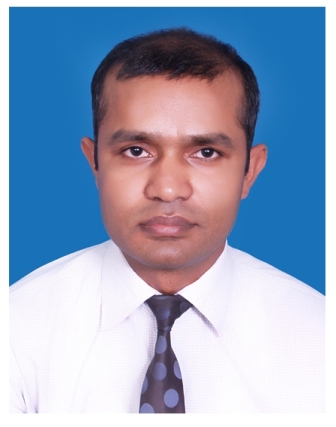 Zahoor Ahmed SolangiP.O Box No 1426, Islamabad, Pakistan00 92 321 5235150solangi.zahoor@gmail.comSkype: zahoorsolangiPROFILEI have been working with various tools for web for quite long be it Flash animations or Adobe Photoshop or CorelDraw. Self learner, self taught, I have developed many websites using various open source CMS solutions like Joomla , Drupal and Wordpress. An accomplished web master, I am managing (after developing) 3 news sites with frequent updates (for some sites, daily). Good knowledge of HTML, CSS, JavaScript on the client side while can work with PHP for server side. EXPERIENCEFINANCE & ITManager Finance & ITIslamabad — 2008-2014AccomplishmentsHandling all advertisement (PID, SID, PVT)BillingWebsite securityLOCALIZATIONFreelance TranslatorIslamabad — 2008-upto dateAccomplishmentsTranslated uTalk (mobile application), EuroTalk, UKTranslated Google Map Maker into SindhiTransliterated 100,000 Indian Cities, Towns and Villages to UrduTranslated Indian Post to UrduValidated Family Radio (USA) Programs for Sindhi Text & AudioTranslated a theme of Joomla 1.0.13 to SindhiTranslated a theme Wordpress 2.3.1 to SindhiTranslated Bank Al Islami Documents into SindhiTranslated and customized Urdu Pad (wordpress plugin) in SindhiTYPOGRAPHYTeam Member, Center of Excellence of for Urdu Informatics, National Language Authority, Govt. of PakistanIslamabad — 2006-2008AccomplishmentsDeveloped ligatures based Pak Noori Nastaleeq FontMade some minor changes in Pak Nastaleeq and some character of Balti languageDeveloped 10 Naskh Fonts with multi language support including SindhiE-BUSINESSManager, Naeem International, IslamabadIslamabad — 2005-2006AccomplishmentsHandling all online listing, advertising items on www.ebay.com & www.ebay.co.ukEmail MarketingManaging online businessMaintaining Computers & NetworkTEACHING Computer Instructor, Al Sadiq Trust, G 9/2, IslamabadIslamabad — 2005-2006AccomplishmentsMaintaining of Computer LabNetworking of ComputersInstallation of MS windows 98, MS Windows 2000 & XPInstallation & Configuration of LAN using Switches.Creating workgroup environment for file & print sharingComputer Instructor, Global Tech: Computer Center, SukkurSukkur — 2000-2003AccomplishmentsConducting ClassesLab AdministrationLab MaintenancePROJECTSDATABASEDesigned radio database with 6000 entries with 147 radio stations and different language service URL http://indusnews.net/radioengineDesigned accounts application for Daily Explorer http://www.dailyexplorer.net/accounts (Using CSS, PHP, My SQL & JavaScript)Developed software for Rahman Oil Mills, Katti Bazar, SukkurWEB DEVELOPMENT Designed Website for Jamiaz Zahra in Urdu using WordpressDesigned website for Saudi Radio Urdu section using wordpressDesigned website for Educere Consultants using JoomlaDesigned website for Masjid Imam Muhammad Baqir, G 13, IslamabadDesigned and customized news portal for Sindhi language at http://indusnews.net Designed website for ANZ Consultancy, IslamabadDesigned website for Light for All, IslamabadDesigned website for ANZ Consultancy  http://www.anzconsultancy.com (Using joomla)Designed website for Cavish Development Foundation http://www.cavish.org (Using Joomla)Designed website http://www.faiz-e-willa.com (Using Joomla)Designed website of Institute of Islamic Culture Promotion  www.saqfat.net (using Drupal)Designed Website http://www.mysindh.info (Using Drupal)Designed website of Daily Explorer Sukkur www.dailyexplorer.netDesigned website http://www.ahlulbaitradio.com, Oslo, NorwayDesigned  website for Al-Sadiq Trust www.alsadiqtrust.com (based on joomla), G 9/2, IslamabadDesigned web for Oxxo Consultant www.oxxoconsultant.com F10 Markaz, IslamabadDesigned a radio website using drupal http://www.dxingworld.infoDESKTOP PUBLISHINGDesigned online magazine Soati Dunya using Microsoft PublisherDesigned progress report (Oct-2010 to Jan-2011) of SRSO Sukkur using Microsoft PublisherComposed a para (8) of holy Quran with Sindhi TranslationDesigned a newspaper in Sindhi using MS PublisherMULTIMEDIAPodcasting for Indus News Net (in Sindhi language)Running an online Sindhi radio at indusnews.net/radioStreaming live events held at Al Sadiq Trust.ANIMATIONDesigned a tutor of Sindhi Alphabet for Evergreen Public School, Hingorja, Khairpur, using Flash 5..Developed a Urdu Alphabet and Math Tutor for Nursery students, using Flash 5SURVEILLANCEConnected Al Hashmi Travelers, Blue Area Islamabad and Sadar Rawalpindi DVR to Internet using DDNS free serviceSMS GatewayProvided SMS to Email service to NHK Urdu Service, RVA Urdu Service, VOA Urdu service and Radio Turkey Urdu ServiceLOCALIZATION Designed a customized Sindhi Keyboard for Windows XP and 8EDUCATIONShah Abdul Lateef University, KhairpurMA (Economics) — 2011-2013Shah Abdul Lateef University, KhairpurBA (International Relations) — 1998-2001Sindh Board of Technical Education, KarachiDCS (Diploma in a Computer Science) — 1996-1998SKILLSStreaming:        	Live Audio & Video Streaming (Shoutcast, Edcast,   Flash Media Encoder), SAM BrodcastedWeb Designing:   HTML, CSS, PHP, AJAX, Java Script.Graphics :      	Adobe Flash CC, Coral Draw, Adobe Photoshop CCMultimedia:    	Adobe Audition CC, Adobe Premiere CCProgramming:     Java, PHP, C, BASIC, Visual Basic, COBOLDatabase:             My SQL, FoxPro (DOS & Windows, Visual).MS Office :     	MS Word, Ms Excel, Ms PowerPoint, Ms Access,MS Outlook, MS PublisherOS                  	Windows 8.1 & UbutuTranslation:          Trados, Helium, MS Loc Studio, PoeditAWARDSReceived Pakistan Blog Award 2011 in regional categoryl.Received best photography award from Voice of Russia, MoscowReceived first prize in China Radio International essay writing contestReceived third prize from Radio Romania InternationalSOCIAL ACTIVITIESMembership in Pakistan Amature Radio Society (PARS), IslamabadMember of Margalla Hills Society, IslamabadAdministrator of World DX Forum (Radio Organization)Distributed 240 electronic appreciation certificates to radio listeners of 36 countries on World Radio Day 2015 with the collaboration of Radio Belarus, Radio Romania International French Service, PCJ Radio International, Taiwan, Radio Veritas Asia and China Radio International English ServiceCONFERENCES:Attended second Shaikh Ayaz International Conference arranged by University of Sindh JamshoroAttended two days Microsoft Developer Conference 2006 at Avari Hotel LahoreAttended Microsoft Developer Conference 2007 at Sarena Hotel IslamabadREFERENCESAvailable upon request.